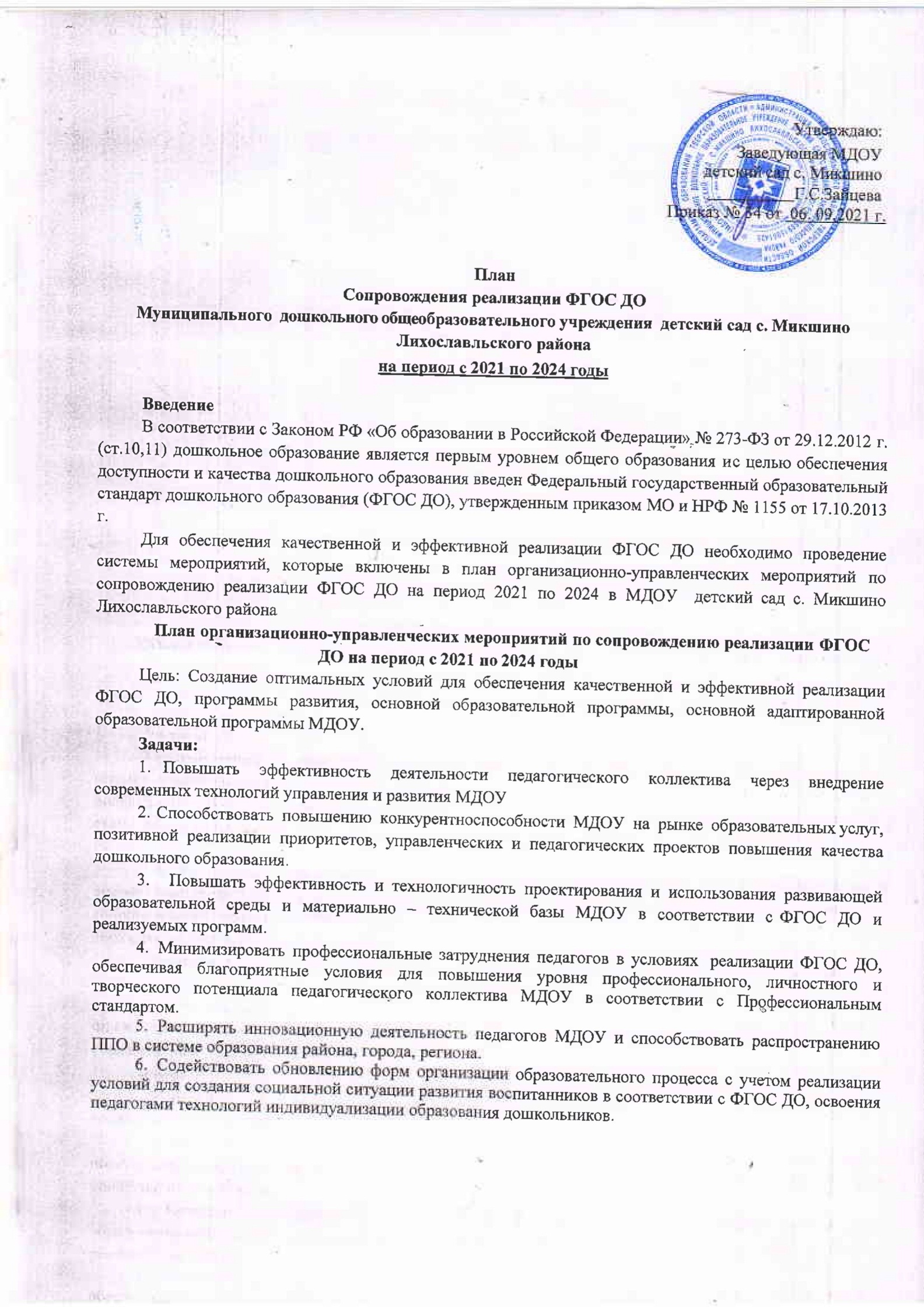 п/пМероприятияСрокиОтветственныеОжидаемые результатыФормы отчетных документов1.Нормативно-правовое и аналитическое обеспечение реализации ФГОС ДОНормативно-правовое и аналитическое обеспечение реализации ФГОС ДОНормативно-правовое и аналитическое обеспечение реализации ФГОС ДОНормативно-правовое и аналитическое обеспечение реализации ФГОС ДОНормативно-правовое и аналитическое обеспечение реализации ФГОС ДО1.1Ознакомление		и изучение сотрудниками	ДОУ федеральных, региональныхнормативных документов.Постоянно 2021-2024ЗаведующаяПовышение профессиональной компетентности сотрудников ДОУОтчетная документаци я1.2Обновление информационного банка	нормативных документов МДОУ в соответствии	с новымизаконодательными документамиПостоянно 2021-2024ЗаведующаяСоответствие нормативной		базы МДОУ	новым законодательным документамОтчетная документация1.3Мониторинг реализации ФГОС ДОПостоянно 2021-2024Администрация МДОУВ соответствии с годовым планом и ООПОтчетная документация2.Организационное и материально-техническое обеспечение реализации ФГОС ДООрганизационное и материально-техническое обеспечение реализации ФГОС ДООрганизационное и материально-техническое обеспечение реализации ФГОС ДООрганизационное и материально-техническое обеспечение реализации ФГОС ДООрганизационное и материально-техническое обеспечение реализации ФГОС ДО2.1Обеспечение соответствия материально- технической		базы реализации	ФГОС ДО, ООП, ОАОП,действующим санитарным	и противопожарным нормам.Постоянно 2021-2024Администрация МДОУСоответствие материально- технического обеспечения	и программно- методического комплекса требованиям ФГОС ДО.Построениесовременной ППРсредыОтчетная документация2.2СамоанализЕжегодноРабочаягруппаСовершенствованиеОтчетнаяматериально-/май / 2021-материально-документация,технического2024технической базыпубличныйобеспеченияМДОУдоклад/аудит/ресурсногопосредствомпрограммно-обновления РППметодическогосреды,	оснащениекомплекса   обеспечениинтерактивнымОП ДО в соответствииоборудованием.требованиями	ФГОДО.2.3Организация	работыЕжегодноРабочая группаООППротоколпо корректировке ОП ДО в соответствии с/май	/2021-2024педсоветановымизаконодательнымидокументами	исамоанализомдеятельности	ДОУ.Обсуждение, внесениедополнений	всодержание ООП ДОна	педагогическомсовете2.4Разработка	иЕжегоднозаведующаяНаличие	рабочихПротоколутверждение	рабочих/сентябрь/программ	впедсоветапрограммсоответствии	сПриказ	обпедагогическихФГОС ДО и ООПутвержденииработников на новыйДО.учебный год3.Кадровое обеспечение реализации ФГОС ДОКадровое обеспечение реализации ФГОС ДОКадровое обеспечение реализации ФГОС ДОКадровое обеспечение реализации ФГОС ДОКадровое обеспечение реализации ФГОС ДО3.1Анализ	кадровогоПостояннозаведующая/	ЛиквидацияВобеспечения.2021-2024профессиональныхсоответствииВыявлениезатрудненийгодовымпрофессиональныхпланомзатрудненийадминистративныйконтроль,саморефлексия,индивидуальныесобеседования3.2Разработка и реализация персонифицированной программы повышения квалификацииПоэтапно	в соответствии с	годовым планом 2021-2024заведующаяВсе	педагоги МДОУ		освоили программу повышения квалификацииПлан ПКпедагогических кадров.педагогических кадров.3.3СопровождениеСопровождениеПо	мерезаведующаяПовышениеПовышениеОтчетнаяначинающихначинающихнеобходимопрофессиональнойпрофессиональнойдокументацспециалистов	поспециалистов	постикомпетентностикомпетентностииявопросам	реализациивопросам	реализацииначинающихначинающихФГОС ДО.ФГОС ДО.специалистов.специалистов.ОпределениеОпределениеОрганизацияОрганизациянаставников	–наставников	–работы	Школаработы	Школаопытных	педагоговопытных	педагоговмолодого педагогамолодого педагогаМДОУМДОУ3.4СозданиебазыПоэтапнозаведующаяРазмещениебазыСайтметодическихметодическихсоответствииметодическихметодическихМДОУрекомендацийпогодовымматериаловнаосновнымосновнымпланом 2021сайте МДОУсайте МДОУнаправлениямнаправлениям2024деятельности педагогадеятельности педагогаМДОУМДОУ(планирование,(планирование,построениеПРРС,организацияОП	сдетьми в соответствиидетьми в соответствиис требованиями ФГОСс требованиями ФГОСДО)ДО)4.Методическое обеспечение реализации ФГОС ДОМетодическое обеспечение реализации ФГОС ДОМетодическое обеспечение реализации ФГОС ДОМетодическое обеспечение реализации ФГОС ДОМетодическое обеспечение реализации ФГОС ДОМетодическое обеспечение реализации ФГОС ДОМетодическое обеспечение реализации ФГОС ДО4.1РазработкаРазработкаВзаведующаяПовышениеПовышениеГодовой/корректировка/	иреализация	плана/корректировка/	иреализация	планасоответствиигодовымпрофессиональной компетенциипрофессиональной компетенциипланметодической работысметодической работыспланом 2021вопросах реализацивопросах реализациориентацией	нареализацию ФГОСориентацией	нареализацию ФГОС2024ФГОСДОФГОСДОДО.ДО.4.2Разработка	иРазработка	иВзаведующаяРостРостПланорганизацияорганизациясоответствиивысоко квалифицивысоко квалифициметодическоймероприятий	помероприятий	погодовымрованных кадров.рованных кадров.работыповышению	уровняповышению	уровняпланом 2021РазработаныРазработаныПротоколыпрофессиональнойпрофессиональной2024программыпрограммыпедсоветовкомпетентностикомпетентностисеминаров.семинаров.педагогов		ДОУ	на этапе	реализациипедагогов		ДОУ	на этапе	реализацииДинамика качестваростаФГОС	дошкольного образования:*	Смотр	-	конкурсФГОС	дошкольного образования:*	Смотр	-	конкурсобразовательного процесса.Увеличениеобразовательного процесса.УвеличениеРПП среды групп и кабинетов:РПП среды групп и кабинетов:педагогов, применяющихпедагогов, применяющих«Готовность групп кНачалу нового учебного года»«Готовность групп кНачалу нового учебного года»современные технологии.современные технологии.*	Педагогические советы*Семинары, семинары- практикумы*Консультации*Организациядеятельности МО и ТГ по	различным направлениямдеятельности*Участие	в		работе городских		рабочих групп	по реализации инновационных и системных проектов в рамках муниципальнойсистемы и т.д.4.3Выявление	ППО	кПо	планузаведующаяРаспространениеПланфестивалюработы	ипередовогометодическопедагогических идей икалендарныхпедагогическогой работынаходок.мероприятийопыта	педагоговУчастие	педагоговгородаМДОУМДОУ в городскихРостмероприятиях:профессиональны х*научно- практическаядостижений.конференцияТрансляция опытапедагогических	ипедагогов МДОУруководящихработников»;*в	работе	ГМОпедагоговдошкольныхобразовательныхорганизаций;*в работе   городскихрабочих	групп	пореализацииинновационных	исистемных проектов врамках федеральных иопорных площадок*предъявлениепедагогическогоопыта в рамкахконкурсов	ифестивалей		на различных	уровнях (муниципальный, региональный, федеральный, международный)и т.д.конкурсов	ифестивалей		на различных	уровнях (муниципальный, региональный, федеральный, международный)и т.д.4.4Мониторинг качествареализации ФГОС ДО и ОП ДО»Мониторинг качествареализации ФГОС ДО и ОП ДО»майАдминистраци я	ДОУ,рабочая группаАдминистраци я	ДОУ,рабочая группаКачествореализации программыПубличный докладПубличный доклад5.Информационное обеспечение реализации ФГОС ДОИнформационное обеспечение реализации ФГОС ДОИнформационное обеспечение реализации ФГОС ДОИнформационное обеспечение реализации ФГОС ДОИнформационное обеспечение реализации ФГОС ДОИнформационное обеспечение реализации ФГОС ДОИнформационное обеспечение реализации ФГОС ДОИнформационное обеспечение реализации ФГОС ДО5.1РазмещениеиПостояннозаведующаязаведующаяИнформированиеНаличиеНаличиеобновлениеобновление2021-2024общественности остраничкистраничкиинформациипоходе и результатах«ФГОС ДО»«ФГОС ДО»реализации ФГОС ДОреализации ФГОС ДОреализации ФГОСнанана официальном сайтена официальном сайтеДО.официальномофициальномДОУ.ДОУ.сайте ДОУсайте ДОУ5.2ОбеспечениедоступаПостоянноВсепедагогиСоздание	банкаСайт ДОУСайт ДОУпедагогическимпедагогическим2021-2024широкоширокополезных	ссылок,работникамкиспользуютиспользуютналичие страничкиэлектроннымэлектроннымЭОРЭОРна сайте ДОУобразовательнымобразовательным«ФГОС ДО»ресурсам,ресурсам,размещеннымвфедеральныхирегиональныхбазахданных.данных.5.3Включение информации		о реализации ФГОС ДО на групповых родительских собраниях.		Изучение общественногомнения.Включение информации		о реализации ФГОС ДО на групповых родительских собраниях.		Изучение общественногомнения.Сентябрь-майзаведующаязаведующаяОсведомленность общественностиПротоколы родительски собранийПротоколы родительски собраний5.4ОбеспечениеОбеспечениеМай-июльзаведующаязаведующаяИнформированиеРазмещениеРазмещениепубличной отчетностипубличной отчетностиобщественности опубличногопубличногоДОУ	о	ходе	иДОУ	о	ходе	иРабочая группаРабочая группаходе и результатахдокладанарезультатахрезультатахреализации ФГОСсайте ДОУсайте ДОУреализации ФГОСДОреализации ФГОСДОДО и ООП ДО